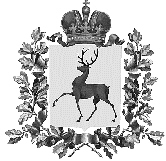 СОВЕТ ДЕПУТАТОВ ГОРОДСКОГО ОКРУГА НАВАШИНСКИЙНИЖЕГОРОДСКОЙ ОБЛАСТИРЕШЕНИЕ30 июня 2022                                                                                                        № 174Заслушав и обсудив информацию заместителя главы администрации            городского округа Навашинский, директора департамента строительства и ЖК Мамоновой О.М. об организации и проведении мероприятий по благоустройству и санитарной очистке территории городского округа Навашинский в весенний период 2022 годаСовет депутатов РЕШИЛ:Информацию об организации и проведении мероприятий по благоустройству и санитарной очистке территории городского округа Навашинский в весенний период 2022 года принять к сведению.Рекомендовать Администрации городского округа Навашинский продолжить работу по организации и контролю за проведением мероприятий по санитарной очистке и благоустройству территорий городского округа Навашинский в течение летнего и осеннего периодов 2022 года.ИНФОРМАЦИЯО ПРОВЕДЕНИИ МЕРОПРИЯТИЙ ПО БЛАГОУСТРОЙСТВУ И САНИТАРНОЙ ОЧИСТКЕ ТЕРРИТОРИЙ ГОРОДСКОГО ОКРУГА НАВАШИНСКИЙ В 2022 ГОДУ  Об организации и проведениимероприятий по благоустройствуи санитарной очистке территории городского округа Навашинский в весенний период 2022 годаПредседатель Совета депутатов                               В.А. БандинГлава местного самоуправления Т.А. Берсенева№ 
п/пВиды работЕд.  
изм.Планируемый
объем работ Объем фактически выполненных работ Процентвыполнения %1                  2             341 Вывоз  мусора,  в   том
числе:                    куб. м402402
Территория населенных пунктов городского округа Навашинский1002Вывоз мусора с  кладбищ
и мемориалов              куб. м9090Территория  кладбищ населенных пунктов городского округа Навашинский1003 Ремонт асфальтобетонного покрытия (ямочный ремонт)          кв. м105388улицы г. Навашино1004Ремонт   детских
площадок                  ед.2222Детские площадки в д/садах1005Ремонт спортивных площадок                  ед.1414Площадки на общественных территориях, на территориях учреждениях образования и спорта1006Спилка аварийных и  сухих
деревьев                  ед.2525Территория населенных пунктов городского округа Навашинский 1007Ремонт контейнерных площадокед.33Муниципальные контейнерные площадки1008Установка урн           ед.3434На придомовых территориях1009Посадка    деревьев, кустарников     ед.151510010 Очистка газонов от мусоракв. м105687105687пл. Ленина, ул. Ленина,  ул. Московская, ул. Калинина, ул. Приозерная, ул. Трудовая, все учреждения культуры, образования, пр. Корабелов, скверы,ГБУЗ Навашинская ЦРБ, прилегающие территории многоквартирных домов и другие10011Ремонт памятников и мемориалов              ед.3030     все памятники на территории городского округа Навашинский10012Количество        человек,  которое 
планирует принять  участие    в
месячнике по благоустройству,   в   том числе:                    чел.7200720010013количество      работников
сферы ЖКХ                 чел.27027010014Количество        техники, которое планируется
задействовать          в
месячнике               по
благоустройству,   в   том числе:                    ед.131310015количество        техники,
имеющейся  в   фактическом
наличии у служб ЖКХ       ед.8810016количество    привлеченной
техники                   ед.55100